DAFTAR RIWAYAT HIDUP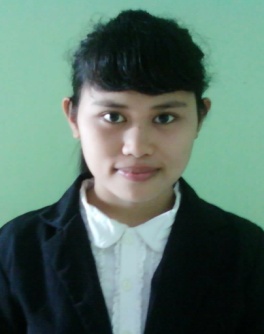 NURLIANA, lahir di Taulo pada tanggal 25 April 1990, anak      keenam dari 9 bersaudara, dari pasangan ayah Sampe dan ibunda Lengke. Jenjang pendidikan yang ditempuh penulis mulai dari bangku Sekolah Dasar di SDN 132 Malele Kec. Alla’ Kab. Enrekang pada tahun 1996 dan tamat pada tahun 2002, kemudian penulis melanjutkan pendidikan di SMPN 1 Alla Kec. Alla’ Kab. Enrekang pada tahun 2002 dan tamat pada tahun 2005, selanjutnya penulis melanjutkan pendidikan di SMA Perguruan Islam Kota Makassar pada tahun 2005 dan tamat pada tahun 2008. Kemudian penulis melanjutkan studi di Program Studi Pendidikan Guru Pendidikan Anak Usia Dini Reguler S1 pada Fakultas Ilmu Pendidikan Universitas Negeri Makassar.